         Все громче и тревожнее специалисты заявляют об опасности, которая  подстерегает подрастающее поколение – детей, подростков, молодежь. Речь идет о все возрастающем размахе потребления спиртных напитков несовершеннолетними.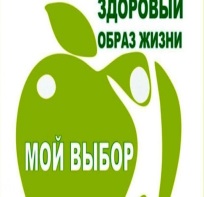 Эта проблема сегодня актуальна для многих стран мира.  Алкоголизм –  хроническое заболевание, вызываемое систематическим употреблением спиртных напитков и развитием психической и физической зависимости.Доза спиртного в организме взрослого человека  0,5 промилле – это алкогольное опьянение,  свыше 4,5 промилле -  реальная  угроза для жизни. Ежегодно десятки тысяч людей гибнут от алкогольной передозировки, более 32 тысяч  преступлений  совершается  в алкогольном опьянении,  свыше  60%  ДТП - по вине пьяных водителей.  Употребления алкоголя подростками намного серьезнее и опаснее, чем алкоголизм в зрелом возрасте.  В этом  возрасте   происходит рост и развитие всех жизненно важных систем органов и функций человека. Алкоголь затрагивает все системы органов человека: происходят сбои в работе желудочно-кишечного тракта; повреждается  печень, развивается  гепатит, цирроз  печени;
 нарушается работа поджелудочной железы; деятельность сердечно - сосудистой системы;
 развиваются  воспалительные заболевания почек. появляются  воспалительные заболевания в легких, бронхах, гортани, носоглотке; снижается иммунная защита организма.Как распознать, что подросток начал употреблять алкоголь? 
• Появились грубость, агрессия, раздражительность. 
• Стал замкнутым, скрытным.
•В доме пропадают деньги, вещи.
• Резко снизилась успеваемость. 
• Приходит поздно  с запахом алкоголя.Если ребенок всерьез интересуется спиртным, необходимо обратиться за помощью к врачу или психологу, специалисты дадут соответствующие рекомендации и при необходимости проведут анонимное лечение. Одна из основных причин подросткового алкоголизма - взаимоотношения в семье. Подросток может начать употреблять алкоголь, если в семье негативные межличностные отношения, насилие, непонимание, чрезмерная опека.  Весь путь от эпизодического пьянства до появления патологического влечения к опьянению занимает обычно 2-3 года. В образовании алкогольной зависимости определённую роль   играет и наследственность,  почти у 60% злоупотребляющих алкоголем подростков родители страдают алкоголизмом или систематически злоупотребляют спиртными напитками ( у 17% пьянствует мать, у 50% отец).   Алкоголиками становятся  и дети из благополучных семей, где родители не страдают алкоголизмом,  в материальном плане полностью обеспечивают своих детей.В таких семьях родители часто заняты  работой и  не знают, с кем общается их ребенок, чем он занимается в свободное время, как. Родители часто считают, что главное в воспитании ребенка, это обеспечить его здоровым питанием, хорошей одеждой и карманными деньгами. Когда в таких семьях подросток начинает вести себя странно, часто вызывающе и дерзко, родители оправдывают его поведение переходным возрастом, нагрузками  в школе и решают все трудности и споры подарками и карманными деньгами. Они  не могут даже предположить, что эти деньги продолжают спонсировать детский алкоголизм. Подростки постепенно втягиваются в процесс приобщения к спиртному. Начало употребления  алкоголя происходит в компании «безобидных» и «безалкогольных» легких напитков (пиво разной крепости), далее  переход к более крепким напиткам и частое употребление  в больших дозах. Частое употребление алкоголя оказывает  опустошающее воздействие на психику подростка. При этом задерживается не только развитие высших форм мышления,  но и утрачиваются уже развившиеся способности. Подросток  «тупеет»  интеллектуально,  эмоционально и нравственно. Алкоголь ухудшает течение всех заболеваний. Сокращает продолжительность жизни на 10-15 лет и  провоцирует самоубийство на почве алкогольного психоза.Ни один потенциальный алкоголик, а тем более подросток, начавший пить, не согласится с тем, что он попал в зависимость от спиртного. Защита подрастающего поколения от пагубного влияния алкоголя возможна при проведении комплекса воспитательных, санитарно-просветительных, ограничительных и медицинских мероприятий.Главное – изменить у всего населения отношение к алкоголю, создать трезвеннические установки и мотивацию к здоровому образу жизни. С раннего детства нужно показать  молодому человеку верные ориентиры в жизни. В семье должны быть созданы условия для ведения здорового образа жизни.  Родители, не употребляющие алкоголь, являются отличным примером для  своих  детей. В случаях возникновения любых проблем с алкоголем, следует, не теряя времени, обращаться за консультациями и помощью к специалистам.